Entente de service de garde à contribution réduite pour un enfant de moins de 5 ans au 30 septembre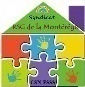                  Syndicat des RSGE de la Montérégie Loi sur la protection du consommateur, article 189 et suivants Règlement sur la contribution réduite, article 6Note – La forme féminine utilisée dans ce formulaire désigne aussi bien les femmes que les hommes lorsque le contexte s’y prête.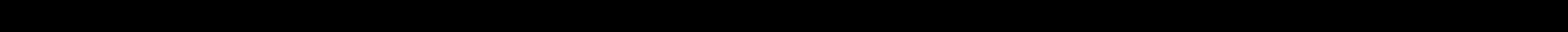 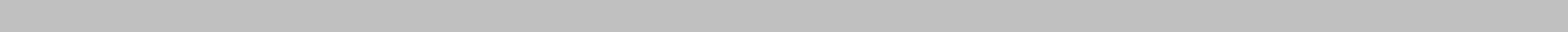 La contribution réduite (PCR), pour l’année 2024, est fixée à 9.10 $ par jour et est versée par le parent à la RSGE (responsable d’un service de garde) subventionnés (ci-après « le prestataire »). Cette contribution permet à l'enfant d'avoir droit à des services de garde éducatifs de qualité pour une période continue de garde maximale de dix heures par jour au choix du parent à l’intérieur des heures de prestation de services prévues à la présente entente. L’enfant doit recevoir un repas et deux collations lorsqu’il est gardé aux heures prévues de leur distribution. Le prestataire est tenu d’appliquer un programme éducatif comportant des activités qui visent notamment le développement affectif, social, moral, cognitif, langagier, physique et moteur de l’enfant. De plus, ce programme éducatif doit comprendre des services de promotion et de prévention visant à donner à l’enfant un environnement favorable au développement de saines habitudes de vie et de saines habitudes alimentaires qui influenceront de manière positive sa santé et son bien-être.Il est possible pour deux parents admissibles à la contribution réduite de signer la présente entente et d’y prévoir une répartition des journées de garde pour les fins du paiement de la contribution de baseLe prestataire peut demander au parent une contribution supplémentaire pour une sortie, un repas supplémentaire ou un article personnel d’hygiène fourni. Si le parent souhaite que son enfant participe à une sortie, qu’un repas supplémentaire lui soit servi ou qu’un article personnel d’hygiène lui soit fourni, il doit alors convenir des services requis et des modalités dans une entente particulière à chacune des situations. De même, si le parent a besoin de plus de dix heures de garde continues pour son enfant, le prestataire peut lui demander une contribution supplémentaire dont les conditions et modalités devront être consignées dans une entente particulière. Le parent est libre d’accepter ou de refuser de conclure ces ententes particulières. Si le parent refuse, son enfant doit recevoir l’ensemble des services auxquels il a droit.Il est possible de résilier l’entente de services de garde ou une entente particulière. Les règles applicables ainsi qu’un formulaire à cet effet se trouvent dans les pages de la présente entente. Le prestataire doit remettre au parent une copie signée de chacune des ententes conclues entre eux.Pour de plus amples détails, visitez notre site Internet au http://www.mfa.gouv.qc.ca.Entente de services de garde subventionnés et tarificationLes parents, qu’ils soient séparés ou non, peuvent, au moment de la signature de l’entente de services de garde subventionnés, répartir entre eux le nombre de jours pour lesquels ils seront tenus de débourser la contribution de base pour un même enfant.Chaque parent signataire de l’entente de services de garde subventionnés recevra ainsi, au plus tard le 28 février, un relevé 24, correspondant au nombre de jours de garde pour lesquels il est tenu de verser la contribution de base. Contribution réduite (PCR)Pour être éligible au PCR, le parent doit fournir l’original de son certificat de naissance ainsi que celui de son enfant avant la signature de l’entente de service et le début de fréquentation de l’enfant en milieu familial. (Instruction No9 du MFA)Le prestataire (RSGE) fera une photocopie des deux certificats de naissance avant de remettre les originaux aux parents. Le prestataire (RSGE) écrira la date et les deux parties (parent et RSGE) devront y mettre leurs initiales avant de le faire parvenir au Bureau Coordonnateur (BC)Place 0-5 (https://www.laplace0-5.com/)Tous parent d'un enfant de moins de 5 ans doit s’inscrire à la place 0-5 pour obtenir une place dans un CPE, une garderie ou un milieu familial. Si ce n’est pas fait, vous devez créer votre compte avant la signature de votre entente de service (contrat).Une fois que la signature de l’entente (contrat) est complétée, Le parent est tenu de fournir une lettre de confirmation (courriel ou imprimée) au prestataire (RSGE)du service de garde avec laquelle il conclut une entente de service. Elle sert de pièce justificative attestant que le prestataire (RSGE) offre une place à un enfant inscrit à la place 0-5. Cela fait référence à la nouvelle directive du ministère de la famille (sept.2018 pour les milieux familiaux)Cette action posée sur le site de La Place 0 5 indique que votre enfant fréquente ou fréquentera ce service de garde. Cela déclenche un processus de mise à jour et un changement de statut du dossier de votre enfant. La mise en service est effectuée par le service de garde lorsque vous concluez une entente avec lui. Dans votre compte Parent, cliquez sur le nom de votre enfant pour accéder à son dossier.Au-dessus de l’onglet Dossier, cliquez sur la pièce jointe Confirmation d’inscription. Imprimez la lettre de confirmation ou enregistrez-la si vous souhaitez la transmettre par courriel au service de garde avec qui vous concluez une entente. Pour visualiser une version imagée et plus détaillée :À partir d'un ordinateur ou d'une tablette, cliquez ici.À partir d'un cellulaire, cliquez ici.Entente de service de garde à contribution réduite pour un enfant de moins de 5 ans au 30 septembreENTENTE DE SERVICEEntreCi-après désignée le « PRESTATAIRE (RSGE) »Prestataire de services de garde :    Adresse où les services seront fournis : Numéro              Rue                                                                              Appartement					       Ville, village ou municipalité 	                                                                                                      Province	             Code postal   Téléphone       Cellulaire          Adresse courriel    Article 1. Portée de l’ententeLa présente entente s’applique au parent admissible à la contribution réduite et à la prestataire (RSGE) admissible aux subventions prévues à l’article 90 de la Loi sur les services de garde éducatifs à l’enfance.Article 2. Description et prestation des services de la prestataire (RSGE)2.1	Pendant la durée de l’entente, la prestataire (RSGE) s’engage à fournir à l’enfant ce qui suit :Des services de garde éducatifs sur une période continuent de garde maximale de dix heures par jour.Le matériel utilisé pendant la prestation des services de garde.Les collations si l’enfant est gardé durant les heures prévues pour leur distribution.Les collations sont servies vers  le matin et vers  l’après-midi.Le repas du midi ou du soir si l’enfant est gardé durant les heures prévues pour les repas ou, dans les autres cas, le petit déjeuner.Le repas du midi est servi vers Ou le repas en tenant lieu de petit déjeuner est servi vers  ou de souper servi vers 2.2	Le service de garde est ouvert les jours suivants;  Lundi            Mardi       Mercredi        Jeudi          Vendredi      Samedi     Dimanche De           À            2.3	La prestataire (RSGE) n’offrira pas de service de garde les jours suivants :CONGÉS FÉRIÉS (Absences de prestation de service subventionnée prédéterminées)               Neuf (9) journées prédéterminées doivent être prises et entraînent la fermeture obligatoire du service de garde: 1er Janvier, Lundi de Pâques, Fête nationale des Patriotes, Fête Nationale, Confédération, Fête du Travail, 2e lundi d’octobre et les 25 et 26 décembre.          Si l’une de ces journées coïncide avec un samedi, la journée de fermeture du service de garde est le vendredi qui précède; Si l’une de ces journées coïncide avec un dimanche, la journée de fermeture du service de garde est le lundi qui suit.                Le prestataire (RSGE) entend réclamer du parent, pour les 9 journées fériées, Une allocation  $ / jour._____________________________________________________________________________________________________VACANCES ANNUELLES (Absences de prestation de service subventionnée non déterminées)Un minimum de 17 journée non déterminé d’APSS doit être pris et cela s’établit comme suit :La prise d’au moins 3 jours consécutifs de ces journées doivent être précédées d’un avis écrit transmis aux parents au moins 30 jours à l’avance et de 15 jours dans les autres cas, sauf en cas fortuit. La prestataire (RSGE) entend prendre un total de jours de vacances. La prestataire (RSGE) n’entend pas réclamer d’allocation du parent pour les 17 journées obligatoires de vacances; La prestataire (RSGE) n’entend pas réclamer d’allocation du parent pour les 17 journées obligatoires de vacances et pour toutes autres journées supplémentaires de vacances    La prestataire (RSGE) entend réclamer du parent, pour les journées de vacances, une allocation de $ par jour pour un maximum de  journées annuellement.FACULTATIF : Indiquez les dates, si connues, de prise des vacances. Ces dates peuvent être changées en cas d’imprévu                                                  au                                                                                             au                     au                     au    Article 3. Période de services de garde retenue par le parent3.1	Le parent retient les services de la prestataire (RSGE) pour la garde de son enfant selon les besoins de garde suivants :Indiquer les jours et les heures qui correspondent au besoin habituel de garde à l’intérieur des heures de prestation de services déclarées de la prestataire (RSGE) (ces heures sont données à titre indicatif) Lundi            Mardi       Mercredi        Jeudi          Vendredi      Samedi     Dimanche De           À            Précision sur la fréquentation (au besoin) : Autre horaire selon les besoins de garde particuliers :  En raison d’un travail saisonnier ou d’études, le parent déclare avoir besoin de plus de 20 journées de garde par quatre semaines. (Cocher au besoin)3.2	Si le parent entend prendre, durant la période de garde convenue, des vacances qui affecteront la fréquentation du service de garde, il doit en informer la prestataire (RSGE) dès que les dates de ces vacances seront déterminées ou conformément au document décrivant l’organisation du service de garde du prestataire. (RSGE)Les vacances annuelles (si connues) sont de  semaines, soit du  au Article 4. Montant de la contribution et modalité de paiement4.1	La contribution de base payable par le parent est de  $ par jour de garde. Le parent est admissible à l’exception du paiement de la contribution de base. (Cocher au besoin)Le premier versement est exigé à la date du début de la prestation des services ou au plus tard le (lorsque cette date est postérieure à la date du début de services)4.2	Le versement de la contribution réduite se fera de la façon suivante :		Chaque semaine	Toutes les deux semaines   Une fois par moisLe versement sera payable par :     Chèque ou paiement pré autorisé    Paiement comptant    Virement Interac	En cas de retard dans le paiement, un taux d’intérêt de  % s’appliquera sur les montants à payer.Des retards répétitifs dans le versement de la contribution parentale justifient un non-renouvellement de l’entente.Article 5. Retard du parent5.1	Le parent doit respecter les heures d’ouverture et de fermeture prévues à l’entente. Le parent qui prévoit arriver après l’heure de fermeture prévue à l’entente doit en aviser le prestataire (RSGE) le plus tôt possible.5.2	Un montant de  $ par tranche de  minutes de retard après l’heure de fermeture pourra être réclamé par le prestataire (RSGE)	Le montant est calculé à partir de l’heure de la fermeture soit   jusqu’au départ de l’enfantArticle 6. Fermeture imprévue du service de garde6.1	Si pour des raisons indépendantes de sa volonté, la prestataire (RSGE) doit fermer le service de garde, le parent en sera avisé le plus rapidement possible. Si la fermeture se produit après que l’enfant ait été confié à la prestataire (RSGE), le parent doit venir chercher l’enfant à l’endroit désigné par la prestataire (RSGE)6.2	Le parent doit alors débourser la contribution réduite pour le premier jour de fermeture imprévue.        *Si la fermeture se produit avant que l’enfant ait été confié à la prestataire (RSGE). Il serait bon de prévoir une personne qui pourra vous dépanner dans ces circonstances imprévues.Compte tenu des inconvénients qu’une telle situation peut engendrer, ce sera donc une solution de dernier recours.Article 7. Absence de l’enfant7.1	Le parent doit prévenir la prestataire (RSGE) le plus tôt possible de l’absence de l’enfant.7.2	Le parent doit débourser la contribution de base pour les jours d’absence de l’enfant.7.3	Heure limite pour signaler une absence : Lorsque le parent, malgré qu’il en ait été avisé par écrit par la prestataire (RSGE), refuse ou néglige de payer la contribution que la prestataire (RSGE) est en droit d’exiger.Lorsque le parent, de façon répétée, ne respecte pas les règles de fonctionnement du service de garde inscrites au document décrivant l’organisation du service de garde qui a été remis au parent et qui est annexé à la présente entente.Lorsque, à la suite d’un plan d’intervention établi en collaboration avec le parent pour répondre aux besoins particuliers de l’enfant, devient manifeste que les ressources de la prestataire (RSGE) ne peuvent répondre, de façon adéquate, à ces besoins particuliers ou que le parent ne collabore pas à l’application du plan d’intervention.9.2	La prestataire (RSGE), avant de mettre fin à l’entente, doit donner un avis préalable de deux semaines au parent. Cependant, la prestataire (RSGE) peut mettre fin à la présente entente en tout temps et sans avis préalable lorsque la santé ou la sécurité des enfants reçus ou du personnel du service de garde est menacée.Article 10.	Résiliation de l’entente par le parentLe parent peut mettre fin en tout temps à l’entente en envoyant un avis à la prestataire (RSGE) conformément aux dispositions de la Loi sur la protection du consommateur. Un modèle est fourni à la page 5.Article 11.	Ententes particulières  Le parent, en plus des services prévus à l’article 2, désire ajouter les services suivants :Annexe A- Entente particulière concernant les sorties organisées dans le cadre des activités éducativesAnnexe B- Entente particulière sur la fourniture d’articles personnels d’hygièneAnnexe C- Entente particulière concernant la fourniture d’un repas supplémentaire Annexe D- Entente concernant des services de garde pour une période additionnelle                                                            Article 12.	Dispositions diverses12.1	La présente entente doit être signée en double exemplaire et les obligations du parent ne débutent que lorsque ce dernier en a reçu une copie signée.12.2	La présente entente remplace toute autre entente de services antérieure conclue entre la prestataire (RSGE) et le parent.Document de régie interne de la prestataire (RSGE) de service de garde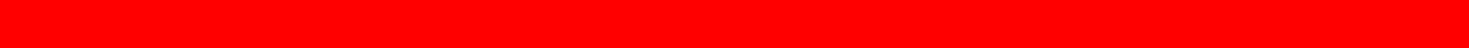 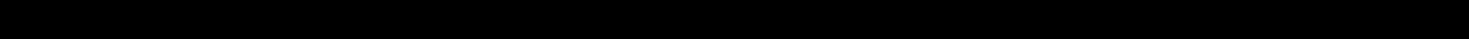 LES OBLIGATIONS DE LA RSGERespect du contrat  Établir une relation de confiance Présenter toute personne choisie pour l’assister ou la remplacer.Ne donner aucun médicament non prescrit par un médecin et sans autorisation écrite du parent.Fournir un repas et deux collations conformes au Guide alimentaire canadien et informer les parents du contenu des repas et des collations dispensés à l’enfant.Fournir des jeux et du matériel éducatif accessibles, appropriés à l’âge et au nombre des enfants, tout en appliquant le programme éducatif.Prévoir un programme d’activités favorisant le développement global de l’enfant et offrir, dans la mesure du possible, au moins une activité extérieure à tous les jours.Faire rapport aux parents de tout accident ou incident survenu à son enfant dans la journée.S’abstenir de toutes sanctions corporelles.Respecter la confidentialité des informations personnelles fournies par les parents et inscrites au dossier de l’enfant.Permettre aux parents l’accès en tout temps aux locaux où sont fournis les services de garde durant les heures d’ouverture et lorsque l’enfant est présent.Maintenir les locaux, l’équipement, le mobilier et le matériel propres et en bon état.Prévoir des procédures d’évacuation en cas d’urgence.N’utiliser un téléviseur ou autre équipement audiovisuel que s’ils sont intégrés au programme éducatif.Informer les parents au moins     jours à l’avance de sa ou ses périodes de vacancesLES OBLIGATIONS DES PARENTS OU GARDIENS DE DROIT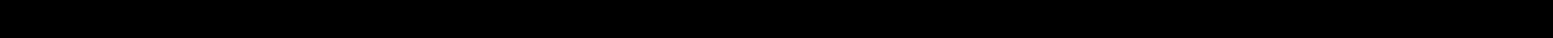 Respecter le contrat   En cas de fermeture imprévue le parent est responsable de choisir un autre choix de garde.Compléter au moment requis les fiches personnelles de l’enfant ainsi que les fiches d’assiduité qui seront remises au Bureau coordonnateur qui versera, en contrepartie, les frais variables à l’éducation. (Place à contribution réduite)Tenter de régler toute difficulté de fonctionnement d’abord avec l’éducatrice et ensuite avec le BC qui pourra recevoir la plainte s’il y a lieu.Fournir à l’éducatrice les médicaments et signer les autorisations requises.Fournir les vêtements de rechange et, s’il y a lieu, les aliments spéciaux.Accompagner l’enfant et le reprendre au service éducatif aux heures convenues, selon l’horaire et le contrat.Avertir l’éducatrice le plus rapidement possible d’une arrivée tardive ou d’un retard.Covid-19 ou tout autre maladie contagieuse; Ne pas apporter l’enfant qui a les symptômes suivants ; fièvre (38,5oC), toux, difficultés respiratoires, perte d’odorat ou de goût, diarrhée, vomissements, mal de gorge, douleurs musculaires, grande fatigue, perte d’appétit. Le parent s’engage à suivre toutes les recommandations et procédures provenant de la santé publique, de l’INSPQ et du ministère de la Famille. La RSGE vous fera la transmission des informations nécessaires pour votre enfant. Le parent doit venir chercher l’enfant sur demande de l’éducatrice pour les cas cité ci-dessus. Prévenir la RSGE de tout événement pouvant porter à conséquence dans la journée de garde : fièvre, chute, changement émotif, fatigue, etc.Informer votre RSGE au moins     jours à l’avance de sa ou ses périodes de vacances.La RSGE émet, une fois l’an, un reçu pour fins d’impôt fédéral couvrant le total des frais de garde payés par les parents (ou gardien de droit) ainsi qu’un Relevé 24 (provincial), s’il y a lieu.    Signature du parent                                                       Lieu                                                                      Date                   Signature du prestataire (RSGE) (personne autorisée)            Lieu                                                                        DateMENTION EXIGÉE PAR LA LOI SUR LA PROTECTION DU CONSOMMATEUR(Contrat de louage de services à exécution successive)Le consommateur peut résilier le présent contrat à tout moment en envoyant la formule ci-bas ou un autre avis à cet effet au commerçant (La prestataire de service)Le contrat est résilié, sans autre formalité, dès l’envoi de la formule ou de l’avis.Si le consommateur résilie le présent contrat avant que le commerçant n’ait commencé à exécuter son obligation principale, le consommateur n’a aucuns frais ni pénalité à payer.Si le consommateur résilie le contrat après que le commerçant ait commencé à exécuter son obligation principale, le consommateur n’a à payer que :Le prix des services qui lui ont été fournis, calculé au taux stipulé dans le contrat; etLa moins élevée des deux sommes suivantes : soit 50 $, soit une somme représentant au plus 10 % du prix des services qui ne lui ont pas été fournis.Dans les 10 jours qui suivent la résiliation du contrat, le commerçant doit restituer au consommateur l’argent qu’il lui doit.Le consommateur aura avantage à consulter les articles 190 à 196 de la Loi sur la protection du consommateur (L.R.Q., c. P-40.1) et, au besoin, à communiquer avec l’office de la protection du consommateur »Formulaire de résiliationLoi sur la protection du consommateur, article 190À :        Date de l’envoi :   Prestataire du service de gardeAdresse :Adresse complète du prestataire de service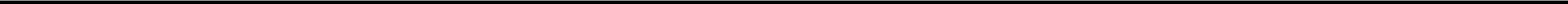 En vertu de l’article 193 de la Loi sur la protection du consommateur, je résilie l’entente de services de garde pour                    Conclue le                           	  Nom de l’enfant							        DateÀ  		         EndroitLa présente résiliation s’applique à : Entente de services de garde à contribution réduite Annexe A – Entente particulière concernant les sorties organisées dans le cadre des activités éducatives Annexe B – Entente particulière concernant la fourniture d’articles personnels d’hygiène Annexe C – Entente particulière concernant la fourniture d’un repas additionnel Annexe D- Entente concernant des services de garde pour une période additionnelleNom du parent :    Adresse :              Numéro              Rue                                                                              Appartement                             Ville, village ou municipalité 	                                      Province	Code postal             Signature du parent                                                       Lieu                                                                      Date                   Annexe AEntente particulière concernant les sorties organisées dans le cadre des activités éducatives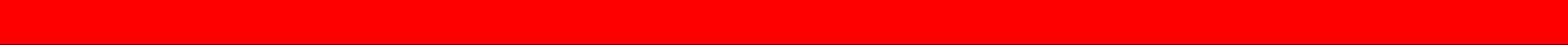 Loi sur la protection du consommateur, article 189 et suivantsRèglement sur la contribution réduite, article 10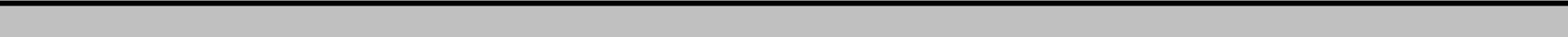 Note – La forme féminine utilisée dans ce formulaire désigne aussi bien les femmes que les hommes lorsque le contexte s’y prête.Article 1. Portée de l’ententeLe parent admissible à la contribution réduite et la prestataire ont conclu une entente pour des services de garde éducatifs (entente principale).Le parent souhaite que son enfant participe à une (des) sortie(s) par la prestataire dans le cadre d’une activité éducative pour laquelle il encourt des frais.Article 2. Description de la (ou des) sortie(s) et des frais afférentsArticle 3. Modalité de paiementArticle 4. Résiliation de l’entente par le parentLe parent peut mettre fin en tout temps à la présente entente en envoyant un avis à la prestataire conformément aux dispositions de la Loi sur la protection du consommateur. Un modèle d’avis est fourni à la page 5 de l’entente de service.La présente entente est résolue de plein droit à la date où il est mis fin à l’entente de services de garde conclue entre les parties.Article 5. Résiliation de l’entente par la prestataireEn cas d’imprévu, la prestataire peut annuler la (les) sortie(s) prévue(s) à la présente. La prestataire avisera le parent aussitôt que possible de l’annulation de la (des) sortie(s).Article 6. Dispositions diversesLa présente entente doit être signée en double exemplaire et les obligations du parent ne débutent que lorsque ce dernier en a reçu une copie signée.              Signature du parent                                                       Lieu                                                                      Date                   Signature du prestataire (RSGE) (personne autorisée)             Lieu                                                                        DateAnnexe BEntente particulière concernant la fourniture d’articles personnels d’hygièneLoi sur la protection du consommateur, article 189 et suivantsRèglement sur la contribution réduite, article 10Note – La forme féminine utilisée dans ce formulaire désigne aussi bien les femmes que les hommes lorsque le contexte s’y prête.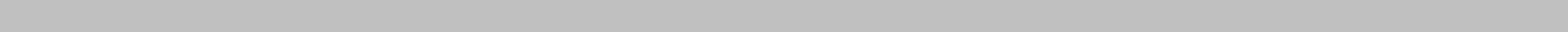 Article 1. Portée de l’ententeLe parent admissible à la contribution réduite et la prestataire ont conclu une entente pour des services de garde éducatifs (entente principale).Le parent souhaite que son enfant bénéficie des articles personnels d’hygiène fournis par la prestataire et pour lesquels il encourt des frais.Article 2. Description des articles personnels d’hygiène fournis à l’enfantArticle 3. Modalité de paiementLes frais pour les articles requis seront payables le :   De la manière suivante :Article 4. Résiliation de l’ententeLe parent peut mettre fin en tout temps à la présente entente en envoyant un avis à la prestataire. Un modèle d’avis est fourni à la page 5 de l’entente de service. Celle-ci est alors tenue, dans les 10 jours de la réception de cet avis, de restituer au parent les sommes qu’elle a perçues en vertu de l’article 3, déduction faite du coût des biens qu’elle a déjà fournis. Il en va de même lorsque la prestataire désire mettre fin à la présente entente ou lorsqu’il est mis fin à l’entente de services de garde conclue entre les parties.Article 5. SignaturesLa présente entente doit être signée en double exemplaire et les obligations du parent ne débutent que lorsque ce dernier en a reçu une copie signée.Article 6. Dispositions particulièresMention obligatoire lorsque l’obligation totale excède 100 $              Signature du parent                                                       Lieu                                                                      Date                   Signature du prestataire (RSGE) (personne autorisée)              Lieu                                                                        DateAnnexe CEntente particulière concernant la fourniture d’un repas supplémentaire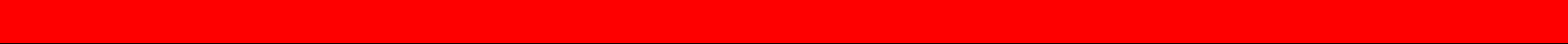 Loi sur la protection du consommateur, article 189 et suivantsRèglement sur la contribution réduite, article 10Note – La forme féminine utilisée dans ce formulaire désigne aussi bien les femmes que les hommes lorsque le contexte s’y prête.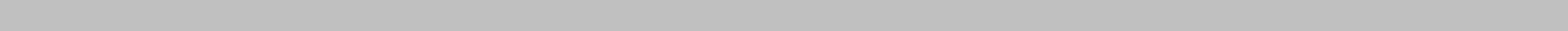 Article 1. Portée de l’ententeLe parent admissible à la contribution réduite et la prestataire ont conclu une entente pour des services de garde éducatifs (entente principale).Le parent souhaite que son enfant bénéficie d’un repas supplémentaire fourni par la prestataire en plus du repas que doit fournir cette dernière en vertu du Règlement sur la contribution réduite.Article 2. Repas demandé et fourni à l’enfantArticle 3. Modalité de paiementLe premier versement est exigé à la date du début de la prestation des services ou au plus tard le (lorsque cette date est postérieure à la date de début des services)Article 4. DuréeArticle 5. Résiliation de l’ententeLe parent peut mettre fin en tout temps à la présente entente en envoyant un avis à la prestataire conformément aux dispositions de la Loi sur la protection du consommateur. Un modèle d’avis est fourni à la page 5 de l’entente collective.La présente entente est résolue de plein droit à la date où il est mis fin à l’entente de services de garde conclue entre les parties.Article 6. Dispositions particulièresLa présente entente doit être signée en double exemplaire et les obligations du parent ne débutent que lorsque ce dernier en a reçu une copie signée.              Signature du parent                                                       Lieu                                                                      Date                   Signature du prestataire (RSGE) (personne autorisée)             Lieu                                                                        DateAnnexe DEntente concernant des services de garde pour une période additionnelle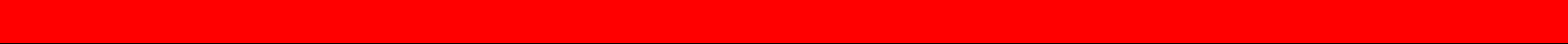 Loi sur la protection du consommateur, article 189 et suivantsNote – La forme féminine utilisée dans ce formulaire désigne aussi bien les femmes que les hommes lorsque le contexte s’y prête.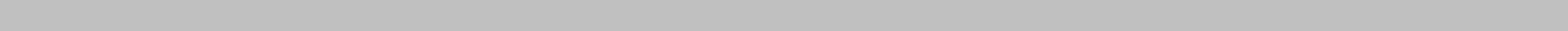 Article 1. Portée de l’ententeLe parent admissible à la contribution réduite et la prestataire ont conclu une entente pour des services de garde éducatifs (entente principale).Le parent souhaite que son enfant bénéficie d’heure (s) additionnelle(s) de garde en supplément des 10 heures de garde prévues à l’entente de services de garde.Article 2. Période de garde supplémentaire demandée par le parentArticle 3. Modalité de paiementLe premier versement est exigé à la date du début de la prestation des services ou au plus tard le (lorsque cette date est postérieure à la date de début des services)Article 4. DuréeArticle 5. Résiliation de l’ententeLe parent peut mettre fin en tout temps à la présente entente en envoyant un avis à la prestataire conformément aux dispositions de la Loi sur la protection du consommateur. Un modèle d’avis est fourni à la page 5 de l’entente de service.La présente entente est résolue de plein droit à la date où il est mis fin à l’entente de services de garde conclue entre les parties.Article 6. Dispositions particulièresLa présente entente doit être signée en double exemplaire et les obligations du parent ne débutent que lorsque ce dernier en a reçu une copie signée.              Signature du parent                                                       Lieu                                                                      Date                   Signature du prestataire (RSGE) (personne autorisée)              Lieu                                                                        DateEt ci-après désigné le(s) « PARENT(S) »Et ci-après désigné le(s) « PARENT(S) »Et ci-après désigné le(s) « PARENT(S) »CONCERNANT LA GARDE DE :Ci-après désigné l’« ENFANT »Prénom  Nom  Adresse;   Date de naissance :       Jour        Mois       AnnéeNo de la lettre de confirmation Article 13.	     Déclaration du prestataire (RSGE)Le prestataire (RSGE) déclare que la présente entente de services de garde est conforme et qu’elle répond aux exigences règlementaires.La présente entente de services comporte  pages et comporte également les documents suivants (cocher les documents remis au parent) que le prestataire (RSGE) déclare avoir remis au parent avant que ce dernier n’appose sa signature. Document décrivant l’organisation du service de garde (régie interne) Annexe A- Entente particulière concernant les sorties organisées dans le cadre des activités éducatives  Annexe B- Entente particulière sur la fourniture d’articles d’hygiène  Annexe C- Entente particulière concernant la fourniture d’un repas supplémentaire Annexe D- Entente concernant des services de garde pour une période additionnelleEntre :Nom de famillePrénomPrestataire de services de garde :Nom de famillePrénomCi-après désigné la « PRESTATAIRE »Et :Nom du parent :Nom de famillePrénomCi-après désigne le « PARENT »Concernant la garde de :Nom de famillePrénomNom de l’enfant :Nom de famillePrénomCi-après désigne l’ «ENFANT »Date prévue de la sortieDescription de la sortie – endroitFrais demandés$$$$$$$Somme totale à débourser :$Les frais pour chaque sortie seront payables le jour de la sortiePar chèquePar paiement comptant/virementEntre :Nom de famillePrénomPrestataire de services de garde :Nom de famillePrénomCi-après désigné la « PRESTATAIRE »Et :Nom de famillePrénomNom du parent :Nom de famillePrénomCi-après désigne le « PARENT »Concernant la garde de :Nom de famillePrénomNom de l’enfant :Nom de famillePrénomCi-après désigne l’ «ENFANT »Description de l’article personnel d’hygièneNombre d’articlesPrix unitaireTotal$$$$$$$$$$$$$$$$Somme totale à débourser par le parent:Somme totale à débourser par le parent:Somme totale à débourser par le parent:$$$$Entre :Nom de famillePrénomPrestataire de services de garde :Nom de famillePrénomCi-après désigné la « PRESTATAIRE »Et :Nom de famillePrénomNom du parent :Nom de famillePrénomCi-après désigne le « PARENT »Concernant la garde de :Nom de famillePrénomNom de l’enfant :Nom de famillePrénomCi-après désigne l’ «ENFANT »LundiLundiLundiMardiMardiMercrediMercrediMercrediJeudiJeudiJeudiVendrediVendrediSamediDimanchePetit déjeunerPetit déjeunerRepas du soirRepas du soirPrix du petit déjeuner :Prix du petit déjeuner :Prix du petit déjeuner :$Prix du repas du soir :Prix du repas du soir :Prix du repas du soir :Prix du repas du soir :$NombreJoursJoursSemaines ouSemaines ouSemaines ouSemaines ouSemaines ouMois de fourniture :Mois de fourniture :Mois de fourniture :Somme totale à débourser par le parent :Somme totale à débourser par le parent :Somme totale à débourser par le parent :Somme totale à débourser par le parent :Somme totale à débourser par le parent :Somme totale à débourser par le parent :Somme totale à débourser par le parent :Somme totale à débourser par le parent :$.Les frais pour les repas sont payables le :Les frais pour les repas sont payables le :Les frais pour les repas sont payables le :Les frais pour les repas sont payables le :Les frais pour les repas sont payables le :Les frais pour les repas sont payables le :Les frais pour les repas sont payables le :Le versement de la contribution supplémentaire se feraLe versement de la contribution supplémentaire se feraLe versement de la contribution supplémentaire se feraLe versement de la contribution supplémentaire se feraLe versement de la contribution supplémentaire se feraLe versement de la contribution supplémentaire se feraChaque semaineChaque semaineToutes les deux semainesToutes les deux semainesToutes les deux semainesUne fois par moisUne fois par moisLe versement de la contribution supplémentaire se feraLe versement de la contribution supplémentaire se feraLe versement de la contribution supplémentaire se feraLe versement de la contribution supplémentaire se feraLe versement de la contribution supplémentaire se feraLe versement de la contribution supplémentaire se feraChaque semaineChaque semaineToutes les deux semainesToutes les deux semainesToutes les deux semainesUne fois par moisUne fois par moisChaque versement sera deChaque versement sera de$$$Par chèquePar chèquePar paiement préautoriséPar paiement préautoriséPar paiement préautoriséPar paiement comptant ou directPar paiement comptant ou directChaque versement sera deChaque versement sera de$$$Par chèquePar chèquePar paiement préautoriséPar paiement préautoriséPar paiement préautoriséPar paiement comptant ou directPar paiement comptant ou directL’entente entre en vigueur à la date de la première journée de prestation d’un repas supplémentaire à l’enfant, soit leL’entente entre en vigueur à la date de la première journée de prestation d’un repas supplémentaire à l’enfant, soit leL’entente entre en vigueur à la date de la première journée de prestation d’un repas supplémentaire à l’enfant, soit leL’entente entre en vigueur à la date de la première journée de prestation d’un repas supplémentaire à l’enfant, soit leet se termine le, pour une durée totale deJournées.Entre :Nom de famillePrénomPrestataire de services de garde :Nom de famillePrénomCi-après désigné la « PRESTATAIRE »Et :Nom de famillePrénomNom du parent :Nom de famillePrénomCi-après désigne le « PARENT »Concernant la garde de :Nom de famillePrénomNom de l’enfant :Nom de famillePrénomCi-après désigne l’ «ENFANT »LundiLundiMardiMardiMardiMardiMercrediJeudiVendrediVendrediSamediSamediDimancheNombre d’heuresNombre d’heuresNombre d’heuresLes frais demandés pour la période supplémentaire sont de :Les frais demandés pour la période supplémentaire sont de :Les frais demandés pour la période supplémentaire sont de :Les frais demandés pour la période supplémentaire sont de :Les frais demandés pour la période supplémentaire sont de :Les frais demandés pour la période supplémentaire sont de :Les frais demandés pour la période supplémentaire sont de :Les frais demandés pour la période supplémentaire sont de :Les frais demandés pour la période supplémentaire sont de :Les frais demandés pour la période supplémentaire sont de :Les frais demandés pour la période supplémentaire sont de :Les frais demandés pour la période supplémentaire sont de :Les frais demandés pour la période supplémentaire sont de :$.$.NombreJoursJoursSemainesSemainesNombreJoursJoursSemainesSemainesMois de prestation des services de garde additionnels :Mois de prestation des services de garde additionnels :Mois de prestation des services de garde additionnels :Mois de prestation des services de garde additionnels :Mois de prestation des services de garde additionnels :Mois de prestation des services de garde additionnels :Mois de prestation des services de garde additionnels :Somme totale à débourser par le parent :Somme totale à débourser par le parent :Somme totale à débourser par le parent :Somme totale à débourser par le parent :Somme totale à débourser par le parent :Somme totale à débourser par le parent :Somme totale à débourser par le parent :$.Les frais pour la période supplémentaire sont payables le :Les frais pour la période supplémentaire sont payables le :Les frais pour la période supplémentaire sont payables le :Les frais pour la période supplémentaire sont payables le :Les frais pour la période supplémentaire sont payables le :Le versement de la contribution supplémentaire se feraLe versement de la contribution supplémentaire se feraLe versement de la contribution supplémentaire se feraChaque semaineToutes les deux semainesToutes les deux semainesUne fois par moisLe versement de la contribution supplémentaire se feraLe versement de la contribution supplémentaire se feraLe versement de la contribution supplémentaire se feraChaque semaineToutes les deux semainesToutes les deux semainesUne fois par moisChaque versement sera de$Par chèquePar paiement préautoriséPar paiement préautoriséPar paiement comptant ou directChaque versement sera de$Par chèquePar paiement préautoriséPar paiement préautoriséPar paiement comptant ou directL’entente entre en vigueur à la date de la première journée de prestation des services de garde supplémentaires à l’enfant, soit leL’entente entre en vigueur à la date de la première journée de prestation des services de garde supplémentaires à l’enfant, soit leL’entente entre en vigueur à la date de la première journée de prestation des services de garde supplémentaires à l’enfant, soit leL’entente entre en vigueur à la date de la première journée de prestation des services de garde supplémentaires à l’enfant, soit leEt se termine le, pour une durée totale deJournées.